Project Governance Examples Securing the Future of Peru’s Natural Protected Areas 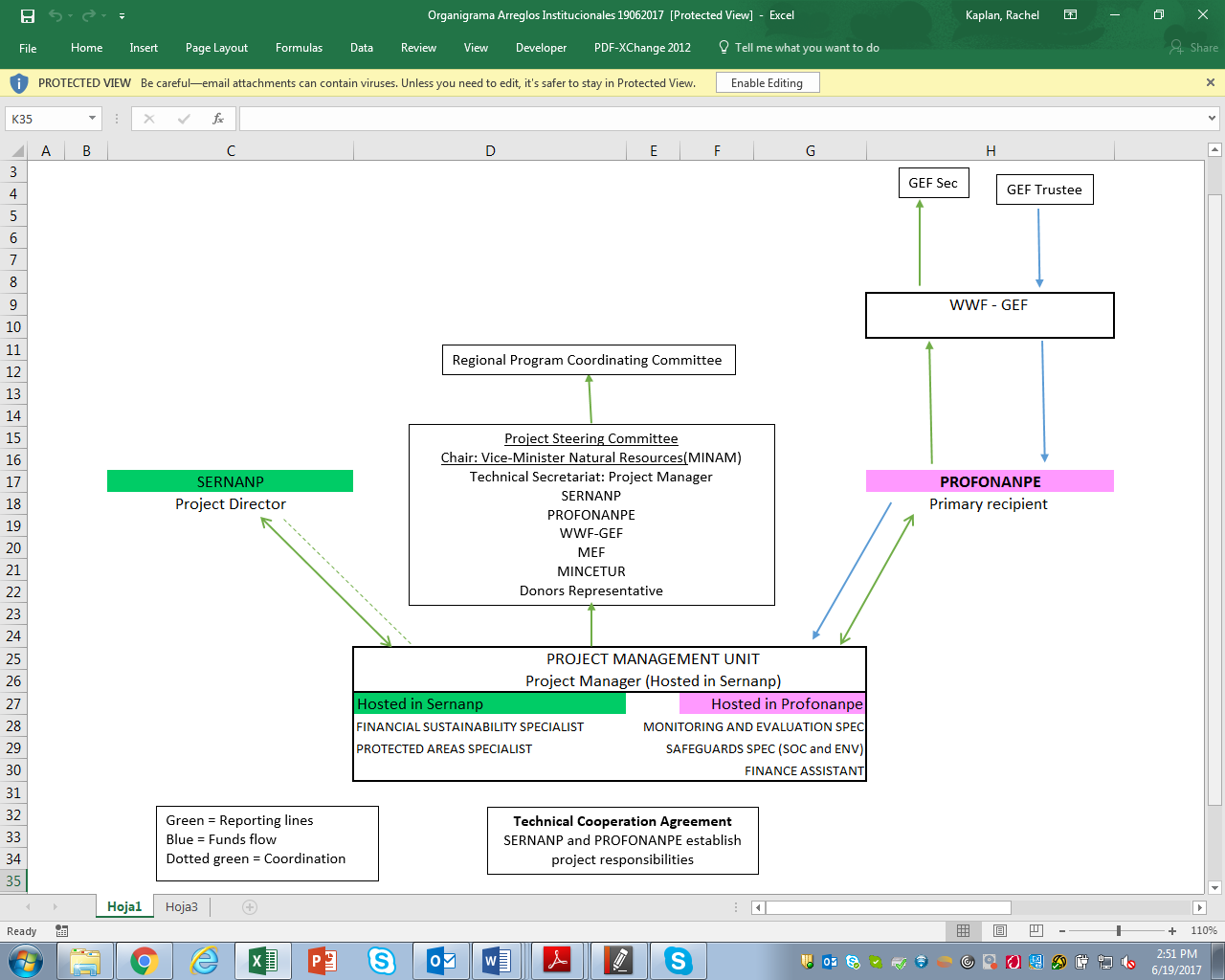 Generating Responsible Demand for Reduced Deforestation Commodities 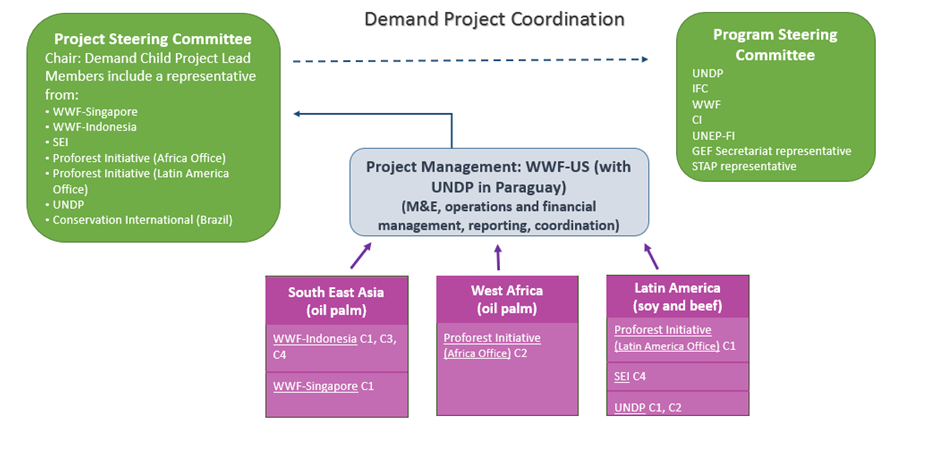 